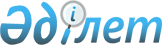 Аудандық коммуналдық мемлекеттік кәсіпорындардың таза кірісінің бір бөлігін жергілікті бюджетке аудару нормативін белгілеу туралыҚызылорда облысы Қазалы ауданы әкімдігінің 2019 жылғы 26 наурыздағы № 43 қаулысы. Қызылорда облысының Әділет департаментінде 2019 жылғы 28 наурызда № 6755 болып тіркелді
      "Мемлекеттік мүлік туралы" Қазақстан Республикасының 2011 жылғы 1 наурыздағы Заңының 140-бабының 2-тармағына сәйкес Қазалы ауданының әкімдігі ҚАУЛЫ ЕТЕДІ:
      1. Аудандық коммуналдық мемлекеттік кәсіпорындардың таза кірісінің бір бөлігін жергілікті бюджетке аудару нормативі осы қаулының қосымшасына сәйкес белгіленсін.
      2. "Қазалы ауданының қаржы бөлімі" коммуналдық мемлекеттік мекемесі осы қаулыдан туындайтын шараларды қабылдасын.
      3. Осы қаулының орындалуын бақылау жетекшілік ететін Қазалы ауданы әкімінің орынбасарына жүктелсін.
      4. Осы қаулы алғашқы ресми жарияланған күнінен бастап қолданысқа енгізіледі. Аудандық коммуналдық мемлекеттік кәсіпорындардың таза кірісінің бір бөлігін жергілікті бюджетке аудару нормативі
      Шаруашылық жүргізу құқығындағы аудандық коммуналдық мемлекеттік кәсіпорындардың ұйымдық-құқықтық нысанындағы орта білім беру ұйымдарын қоспағанда аудандық коммуналдық мемлекеттік кәсіпорындардың таза кірісінің бір бөлігін жергілікті бюджетке аудару нормативі келесідей белгіленеді:
					© 2012. Қазақстан Республикасы Әділет министрлігінің «Қазақстан Республикасының Заңнама және құқықтық ақпарат институты» ШЖҚ РМК
				
      Қазалы ауданының әкімі 

М. Ергешбаев
Қазалы ауданы әкімдігінің 2019 жылғы "26" наурыздағы № 43 қаулысына қосымша
Таза кіріс 3 000 000 теңгегедейін
Таза кіріс сомасынан 5 пайыз
Таза кіріс 3 000 001 теңгеден 50 000 000 теңгеге дейін
150 000 теңге + 3 000 000 теңге мөлшердегі таза кірістен асқан сомадан 10 пайыз
Таза кіріс 50 000 001 теңгеден 250 000 000 теңгеге дейін
4 850 000 теңге + 50 000 000 теңге мөлшердегі таза кірістен асқан сомадан 15 пайыз
Таза кіріс 250 000 001 теңгеден 500 000 000 теңгеге дейін
34 850 000 теңге + 250 000 000 теңге мөлшердегі таза кірістен асқан сомадан 25 пайыз 
Таза кіріс 500 000 001 теңгеден 1 000 000 000 теңгеге дейін
97 350 000 теңге + 500 000 000 теңге мөлшердегі таза кірістен асқан сомадан 30 пайыз 
Таза кіріс 1 000 000 001 теңге және одан жоғары
247 350 000 теңге + 1 000 000 000 теңге мөлшердегі таза кірістен асқан сомадан 50 пайыз